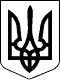 130 СЕСІЯ  ЩАСЛИВЦЕВСЬКОЇ СІЛЬСЬКОЇ РАДИ7 СКЛИКАННЯРІШЕННЯ30.10.2020 р.                                     	  № 2683с. ЩасливцевеПро припинення права постійного користування земельною ділянкою,  загальною площею 0,16 га,розташованою на території Щасливцевської сільської радиРозглянувши звернення Приватного акціонерного товариства «Північний гірничо-збагачувальний комбінат», що є правонаступником Державного підприємства «Криворізький північний державний гірничо-збагачувальний комбінат», від 08.10.2020р. №*** про припинення права постійного користування земельною ділянкою, площею 0,16 га, розташованою на території Щасливцевської сільської ради, та визнання державного акта на право постійного користування землею, серії***№*** від 19.03.1996 р., зареєстрований в Книзі записів державних актів на право постійного користування землею за №422, відповідно до ст. 92,  ст.ст. 141, 142 Земельного кодексу України, керуючись ст. 26 Закону України «Про місцеве самоврядування в Україні», сесія Щасливцевської сільської ради ВИРІШИЛА:1. Припинити Криворізькому північному державному гірничо-збагачувальному комбінату право постійного користування землею, загальною площею 0,16 га, для будівництва підстанції 35/10 кв «Арабатська», розташованою на території Щасливцевської сільської ради.2. Державний акт на право постійного користування землею, серії *** №*** від 19 березня 1996 року, виданий розпорядженням Херсонської обласної ради народних депутатів від 20.12.1995 року №157, зареєстрований в Книзі записів державних актів на право постійного користування землею за №422, вважати недійсним та скасувати його державну реєстрацію.3. Довести це рішення до відома зацікавлених осіб.4. Доручити уповноваженому органу вжити заходи щодо виконання цього рішення та припинення права постійного користування.5. Контроль за виконанням цього рішення покласти на постійну комісію Щасливцевської сільської ради з питань регулювання земельних відносин та охорони навколишнього середовища.Сільський голова                                                            В. ПЛОХУШКО